NAME 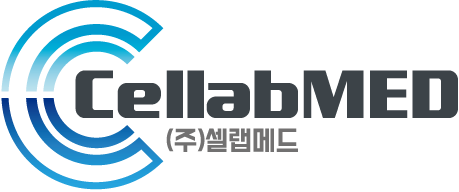 AddressPhone / EmailObjective StatementKeywords (     /     /     /     /     )Professional QualificationsProfessional QualificationsProfessional QualificationsSchool Name, Location									       MMYYYYDegree / MajorJob Title									      MMYYYY–MMYYYYCompany Name, LocationJob Title									      MMYYYY–MMYYYYCompany Name, LocationAEducationWork ExperienceAwards & CertificateLanguage & Computer SkillsSelf Introduction